Правописание "о" и "е" в окончаниях имен существительных после шипящих и "ц"Тема: Правописание О и Е в окончаниях имён существительных после шипящих и Ц.Цель: Создание условий для формирования исследовательской деятельности учащихся начальных классов через включение их в учебное исследование.Задачи:1. Увидеть проблему, сформулировать её, поставить цель для исследования.
2. Спланировать ход работы и зафиксировать результаты в отчётном листе.
3. Проанализировать результаты исследования, сделать вывод.
4. Продолжить развивать мыслительные операции: анализа, сравнения, обобщения.
5. Продолжить формировать волевые качества , коммуникативные отношения.Оборудование: задание и инструктаж для каждой группы.ХОД УРОКА.Организационный момент.- Над какой частью речи мы работаем уже достаточно долго? - Что такое имя существительное? (Имя существительное – это часть речи, которая отвечает на вопросы кто? что? и обозначает предмет)- Назовите постоянные признаки имён существительных. (Род, склонение)- Назовите непостоянные признаки имён существительных. (Число, падеж)- Очень многое вы уже знаете. Как думаете, есть ли ещё какие-то секреты у этой части речи? Хотите узнать? -Можем ли поставить цель для этого этапа урока? (ответы – открыть новое знание о существительном)Мы сегодня снова будем наблюдать.
Выводы делать и рассуждать.
А чтобы урок пошел каждому впрок,
Активно в работу включайся, дружокУрок у нас сегодня необычный, урок-исследование “Следствие ведут знатоки”. – Ребята! А кто такие знатоки? (ответы детей).Это люди, которые очень много учатся, много читают и постоянно работают над приобретением новых знаний. Вот и мы с вами не должны останавливаться на достигнутом, а добывать все новые и новые знания.– А теперь давайте откроем тетради и запишем дату наших сегодняшних исследований. II. Активизация мыслительной деятельности:Чистописание.- И так начнём мы наше исследование с того, что выполним минутку чистописания, которая пройдёт под девизом «Я умею писать лучше всех».На доске написаны буквы: Ж, Ш, Ч, Ц, Щ.У. Прочитайте буквы. Что общего у этих букв? Какая буква “лишняя” в этом ряду, по какому признаку?Д. Буква Ж, т.к. обозначает звонкий согласный звук (ж), остальные- глухие звуки.
– В слабой позиции буква Ж может обозначат и глухой согласный звук (ш).
– В данном ряду может быть “лишней” буква Ц, т.к. все остальные буквы обозначают все шипящие звуки.Рассматриваются все варианты, предложенные детьми. Учитель останавливается на варианте, что Ш, Ж ,Ч, Щ - шипящие, а Ц нет. На доске вывешивается карточка.Ч,  Ш, Щ, Ж- шипящие.Капризные буквыСказка      Дружно живут согласные буквы с гласными. Еще бы! Им без гласных никак со своей работой не справиться. Вот и стараются не обижать своих певучих подружек. Но плохо гласной букве, когда перед ней окажется шипящая. С буквами Я ,Ю, Ы, Э шипящие вообще знаться не хотят. А уж как трудно рядом с ними буквам О и Е! То всем шипящим подавай букву Е. То такая соседка им не по душе, и они согласны стать только рядом с О. Будь осторожен с шипящими, они недаром предупреждают:-Мы – ш-ш-ш-шипящ-щ-щие!3. Сообщение темы урока и постановка целей.Чистописание.У. Сегодня повторим написание строчных шипящих, запишем их с гласными е  и  о.че  чо  ше  шо  ще  що  же  жо	- Прочитайте.Сто сорок и сто сорок будет двести сорок.	Верно ли это высказывание?  (Ответы детей)	- Как нужно прочитать это предложение, чтобы оно стало верным? (Сделать в слове «сорок» ударение на второй слог, тогда это слово будет обозначать не число, а название птицы)- Перепишите правильно это предложение и поставьте ударения.	-Почему не сразу догадались, о чём идёт речь, и прочитали неправильно? (Потому что без постановки ударения  непонятно было, что обозначает слово «сорок»;  слова имеют разное значение, читаются по-разному, а пишутся одинаково) Это омографы- слова, которые совпадают в написании, но различаются в произношении (чаще всего из-за различий в ударении). Сегодня тоже многое будет завесить от ударения?  	-Ударение, на помощь!Мотивация.-Чем мы занимались в последнее время на уроках русского языка?- Узнали падежные окончания имен существительных 1 и 2 склонения.- Давайте вспомним правила проверки падежных окончаний имён существительных 1-го и 2-го склонения. V. Повторение алгоритма проверки безударных окончаний имён существительных.- Назовите действия, которые следует выполнять, чтобы правильно решать орфографические задачи в безударных окончаниях имён существительных.Поставить слово с безударным окончанием в начальную форму для того, чтобы определить склонение.Определить падеж слова с безударным окончанием. Вспомнить окончание существительного этого склонения в нужном падеже.Для проверки: подобрать слово того же склонения, но с ударным окончанием.Поставить в форму того же падежа, что и проверяемое слово, слово с ударным окончанием.Записать то же окончание в безударную позицию.На доске опорная схема:Нач. ф. → род →  → скл.Падеж.□ -какие существительные относятся к 1 склонению?                                                        ко 2 склонению?                                                        к 3 склонению?-какие окончания имеют существительные                   1 склонения в Д.п. – е                   2 склонения в Р.п. – а,- я                   1 склонения в Т.п. – ой, - ей                   2 склонения в П.п. – е                   1 склонения в П.п. – е              2 склонения в Т.п. - ом, - ем2 способ:СклонениеПроверочное слово, того же склонения, но с ударным окончанием.      3. □ - Какие слова – подсказки вы можете назвать для 1-го склонения? (Земля, рука, лиса и т.д.) -  Для 2-го? (Слон, окно и т.д.III. Повторение знаний.Мы вспомнили правила, а теперь давайте его применим на практике.Задание: Вставь пропущенные окончания, определи падеж и склонение    существительных. К опушк…, у белк.., на речк…, в подъезд…   - Каким способом проверки он пользовался? (вспомнил таблицу окончаний)- Тренажёр на компьютере.Вставить безударные окончания существительных.Кто получил за свою работу 5, а 4?1. Постановка учебной проблемы.У. В данных словах вставить орфограммы, объяснить.На доске записаны слова:за палц…м
с каш…й
за сторож…мза пальц...м –    2 скл. , в Т.п. -ом или -ем?
с каш...й – 1 скл., в Т. п. -ой или -ей?
за сторож...м – сторожка, 1 скл., в Т.п. -ом или -ем?У. Сколько же в нашем классе мнений? Почему? 
– Что особенного вы заметили в словах, где не можем объяснить написание?
– Какая у вас возникает тема урока?При затруднении учитель предлагает обратить внимание на основу слов, на шипящие согласные и Ц.
На доске записывается тема урока. “ Правописание О и Е в окончаниях имен существительных после шипящих и Ц”.Цели урока: 1) Познакомиться  с   правилом написания   гласных   О и Е       в    окончаниях    имен существительных2)  Научиться применять данное правило на практике 2. Поиск решения.У. Чтобы правильно выполнить это задание, я предлагаю вам поработать в группах, провести исследовательскую работу и самостоятельно раскрыть этот “секрет” правописания О и Е в окончаниях существительных после шипящих и Ц.Давайте вспомним правила работы в группах.Следуя инструкции, выполнить задание и сделать вывод, записать на больших листах.Дети работают в группах. Задание даётся на рабочих листах с отпечатанными словами для наблюдения и инструкцией.3. Материал для наблюдения.1 группа анализирует слова  с основой на шипящий звук –  шКовшом, маршем, камышом, кашей, лапшой, душем.2 группа анализирует слова  с основой на Ц.С овцой, за больницей, с птицей, с концом, перед  танцем, за дворцом.3 группа анализирует слова  с основой на шипящий звук - щ .Плащом, чащей, с лещом, училищем, борщом, овощем.4 группа анализирует слова  с основой на шипящий – ч..Лучом, матчем, ключом, задачей, свечой, тучей.5 группа анализирует слова  с основой на шипящий звук –  жЗа гаражом, кожей, за пляжем, с ножом, экипажем, тиражом.4. Инструкция.1. Прочитай слово.
2. Найдите ударную гласную, поставьте знак ударения.
3. Под безударной гласной в окончании поставь точку.
4. Выделите окончание.
5. Выделите основу. Обратите внимание на какой звук оканчивается основа, подчеркните букву.
6. Обратите внимание, какая гласная буква стоит в ударных окончаниях, какая - в безударных.
7. Сделайте вывод.5. Вывод.Выдаются заготовки на листах:IV. Воспроизведение знаний.1. Отчет групп.У. Сравните выводы всех групп. Выведите общее правило. 
– Узнали ли мы , когда надо писать О и Е в окончаниях существительных после шипящих и Ц?
На доске под двумя пунктами плана появляется третий.Работа с книгой. С правилом. Вы провели  замечательное исследование! Но к этому выводу пришли мы с вами. А вдруг он ошибочный?  Как подтвердить свою догадку? (обратиться к мудрейшему источнику – книге)Все знатоки и исследователи обязательно работают с книгами, вот и мы с вами поработаем по учебнику. (С.65 правило учебник “Русский язык” 3 класс Поляковой).Мы оказались правы? Это открытие?2. Применение знаний.У. Давайте вернёмся к словам, в которых мы не смогли объяснить правописание окончаний и выясним , кто был прав.Составим  алгоритм работы: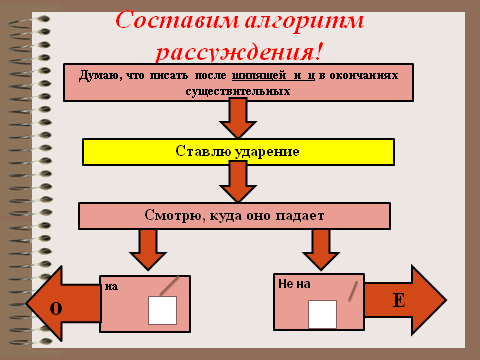 ( Проверка, применяя алгоритм.)за пальц…м
с каш…й
за сторож…м3.ФИЗМИНУТКАЕсли я назову существительное, в котором надо вставить в окончание – е вы приседаете, если – о , то хлопаете.Под ножом, под крышей, циркачом, врачом, лестницей,  мечом, волчицей, свечой, кирпичом, добычей, силачом, пальцем, птицей.4.  У. А теперь применим полученные знания при выполнении другого задания. Из словаря учебника выбрать имена существительные с основой на шипящий звук и Ц, записать употребив их в творительном падеже.Камыш,  багаж, месяц, падеж, розыгрыш,  отец, огурец, колодец.(камышом, месяцем, падежом, розыгрышем, отцом, огурцом, колодцем.)5.  У. Используя полученную информацию в ходе исследования, решаем орфографические задачи Напишите существительные в творительном падеже.( по картинкам)В тетрадях учеников: Карандашом, камышом, дворцом, полотенцем, ключом, малышом, блюдцем, кирпичом, тучей.6.  У. Выписать имена существительные из данных слов, где будете применять наше правило.На доске:  Храбрецом            встречей мячом                     чертежом крышей                  бережок удачей                    неудачей паучок                    продавцом экипажем               пейзажем7.  ТестНачало формы1. В каком слове на месте пропуска пишется буква О?а) встреч...й 
б) престиж...м 
в) блиндаж...м
г) с юнош...й2. В каком слове на месте пропуска пишется буква Е?а) птиц...й
б) ключ...м
в) карандаш...м
г) ключ...м3. В каком слове на месте пропуска пишется буква О?а) выигрыш...м
б) скрипач...м
в) сказочниц...й
г) училищ...м4. В каком слове на месте пропуска пишется буква О?а) абзац...м
б) границ...й
в) храбрец...м
г) страж...й5. В каком слове на месте пропуска пишется буква Е?а) ковш...м
б) падеж...м
в) кирпич...м
г) колодц...м6. В каком слове на месте пропуска пишется буква О?а) за границ...й
б) невеж...й
в) луж...й
г) за рубеж...мПроверяем:V. Итог урока.- Давайте с вами отдохнём и одновременно закрепим правило.Один лист с буквой О, у другой с Е.  У вас на партах лежат карточки со словами, возьмите их,  вставьте нужную гласную букву, опираясь на правило.А теперь встаньте те у кто вставил букву – о, а теперь кто вставил – е. А у кого слова не на наше сегодняшнее правило.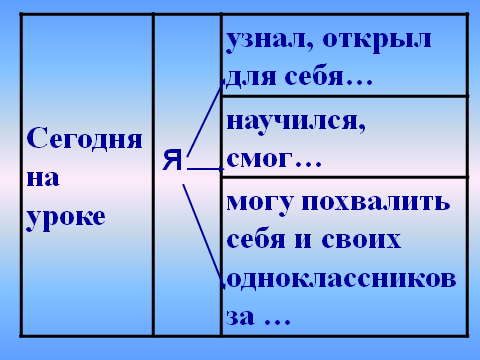 - Кто может сказать:«Сегодня я искал, творил,
  Знание новое открыл.
  Научился применять,
  Задания теперь легко мне выполнять»
- Молодцы! Я довольна вашей работой на уроке, вы справились со всеми трудностями, узнали много секретов  русского языка. На этом наш урок подходит к концу.
- Попрощайтесь с нашими гостями. Всем спасибо за понимание и активность.VI. Домашнее задание.- А для закрепления знаний, полученных в ходе исследования я предлагаю домашнее задание.Стр.66 упр.401, правило стр.65В окончаниях существительных после__________Под  ударением пишем_____, без ударения_______.3. В окончании существительных после шипящих и Ц под ударением пишем О, без ударения – Е.Например: свечой, плащом, тучей, месяцем.123456вабвгг